					ÅRSMØTESulitjelma Snøscooterklubb avholder ordinært årsmøte på Sulitjelma Samfunnshus (Kafeen)Tirsdag 26.11.2019 kl.18:00.Innkommede saker må være styret i hende senest tre uker før.Vennlig hilsen styret.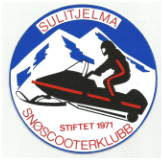 